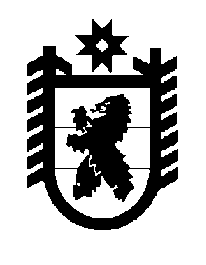 Российская Федерация Республика Карелия    ПРАВИТЕЛЬСТВО РЕСПУБЛИКИ КАРЕЛИЯРАСПОРЯЖЕНИЕот 3 марта 2015 года № 134р-Пг. Петрозаводск В соответствии с частью 4 статьи 3, пунктом 3 статьи 4 Федерального закона от 21 декабря 2004 года № 172-ФЗ «О переводе земель или земельных участков из одной категории в другую» отказать администрации Прионежского муниципального района в переводе двух земельных участков, имеющих кадастровые номера 10:20:0031402:665 (местоположение: Республика Карелия, Прионежский район, в кадастровом квартале 10:20:0031402 в районе п. Новая Вилга), 10:20:0031402:667 (местоположение: Республика Карелия,  Прионежский район, в районе п. Новая Вилга), площадью 1500 кв. м каждый, из состава земель запаса в земли сельскохозяйственного назначения в связи с несоответствием испрашиваемого целевого назначения земельного участка генеральному плану Нововилговского сельского поселения.           ГлаваРеспублики  Карелия                                                             А.П. Худилайнен